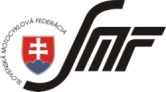 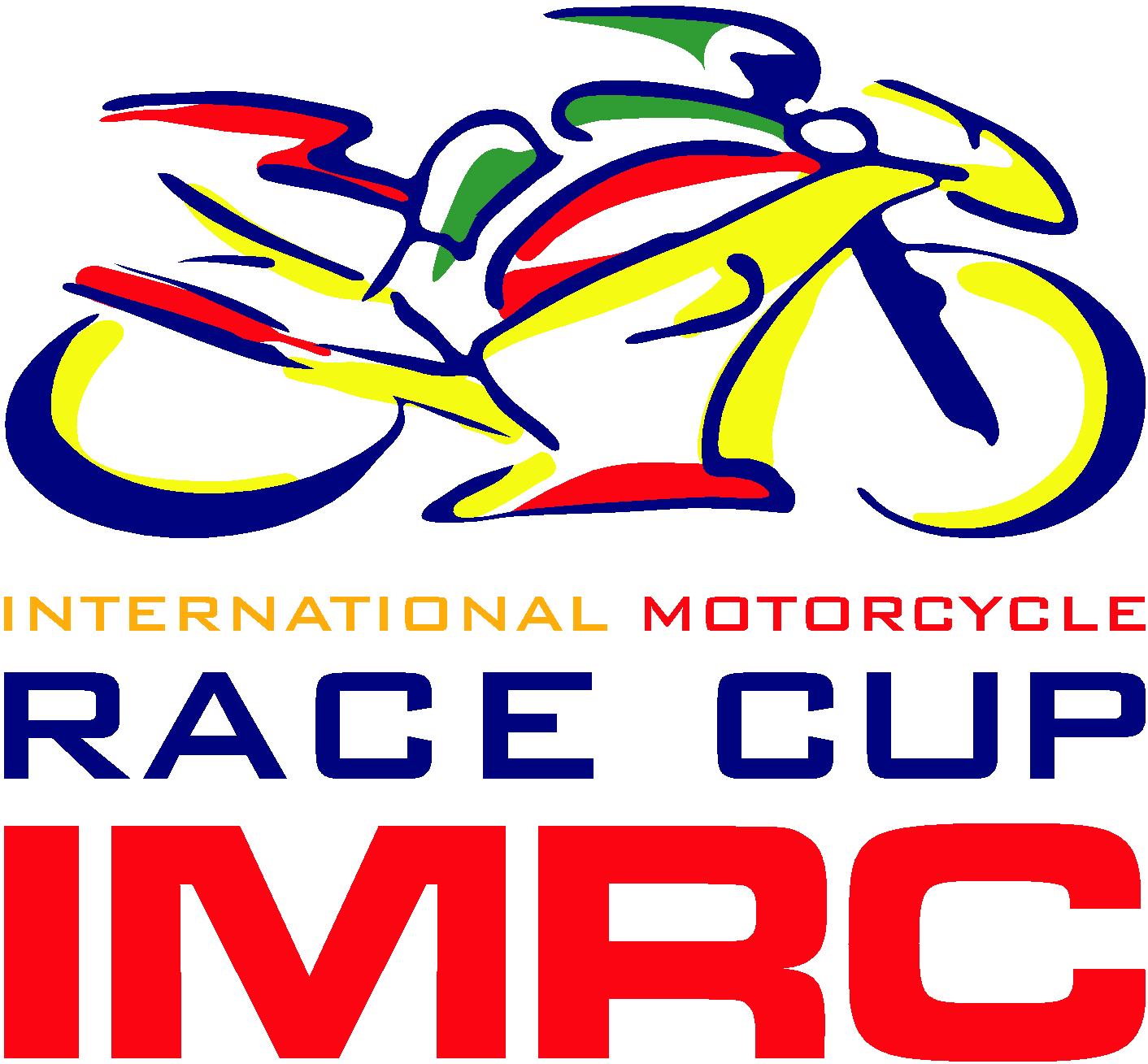 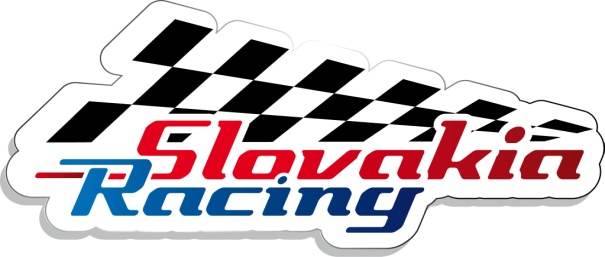 Timetable  IMRC + Vintage 2014 – Version CSATURDAY – 12.04.2014	08:30 – 08:50	                   B+D+C						Free practice      	0:20                   08:50 – 09:10                                	IMRC CUP  - 600 (SP, CC, PP Rookie) *                                                Free practice      	0:20                   09:10 – 09:30                                  IMRC CUP  - 1000 (SP, CC, PP Rookie)*                                                 Free practice      	0:20                   09:30 – 09:50                                  125/Moto3 – MM SR (MMSR, MGOB, MCR, MP) *, A1+A2            Free practice               0:20	09:50 – 10:10		SST, SSP 600 - MM SR (MMSR, MGOB, MCR, MP) *		Free practice      	0:20	10:10 – 10:30		SST1000  - MM SR (MMSR, MGOB, MCR, MP)	*	Free practice      	0:20                   10:30 – 10:50                                  SBK 1000  - MM SR (MMSR, MGOB, MCR, MP)	*	Free practice      	0:20                   10:50 – 11:10                                  DUCATI  + 0 Parada                                                                                   Free practice      	0:20                  11:10 – 11:30                                   B+D+C                                                                                                          Free practice      	0:20    	11:30 –11:50		IMRC CUP  - 600 (SP, CC, PP Rookie) *			Free practice      	0:20 	11:50 – 12:10		IMRC CUP  - 1000 (SP, CC, PP Rookie) *			Free practice      	0:20                 12:10 – 12:50                                                    Lunch Break                     12:50 – 13:10                             	125/Moto3 – MM SR (MMSR, MGOB, MCR, MP)*, A1+A2            Free practice                0:20 	13:10 – 13:35		SST, SSP 600 - MM SR (MMSR, MGOB, MCR, MP)*		Qualifying	 1	0:20    	13:35 – 14:00		SST1000  - MM SR (MMSR, MGOB, MCR, MP)	*	Qualifying	 1	0:20                   14:00 – 14:25                                  SBK 1000  - MM SR (MMSR, MGOB, MCR, MP)	*	Qualifying	 1	0:20                   14:25 – 14:45                                   DUCATI  + 0 Parade                                                                                  Free practice      	0:20	14:45 –  15:10		125/Moto3 – MM SR (MMSR, MGOB, MCR, MP)*	                   Qualifying	                   0:20 	15:10 –  15:35		IMRC CUP  - 600 (SP, CC, PP Rookie) *			Qualifying 	0:20 15:35 –  16:00		IMRC CUP  - 1000 (SP, CC, PP Rookie) *			Qualifying	                   0:20        	16:00 – 16:45		SST, SSP 600 - MM SR (MMSR, MGOB, MCR, MP)*		 Race 1	                   0:45         	16:45 – 17:30		SST1000  - MM SR (MMSR, MGOB, MCR, MP)*		 Race 1	                   0:45                   17:30 – 18:15                                  SBK 1000  - MM SR (MMSR, MGOB, MCR, MP)*                                Race 1                          0:4518:15 –  18:55		125/Moto3 – MM SR (MMSR, MGOB, MCR, MP) *		 Race      	                  0:40                                SUNDAY - 13.04.2014
	09:00 – 09:20		SST, SSP 600 - MM SR (MMSR, MGOB, MCR, MP)*		Free practice      	0:20	                   09:20 – 09:40                                  SST1000  - MM SR (MMSR, MGOB, MCR, MP)*                                 Free practice      	0:20                   09:40 – 10:00                                  SBK 1000  - MM SR (MMSR, MGOB, MCR, MP)*                               Free practice      	0:20                   10:00 – 10:20                                  IMRC CUP  - 600 (SP, CC, PP Rookie) *                                                 Free practice      	0:20               	10:20 – 10: 40		IMRC CUP  - 1000 (SP, CC, PP Rookie) *			Free practice      	0:20               	10:40 –11:00		B+D+C						Race		0:20           	11:00 –11:20		A1+A2						Race		0:20            	11:20– 11:40		DUCATI  + 0 Parade					Race                    	0:2011:40 – 12:05		SST, SSP 600 - MM SR (MMSR, MGOB, MCR, MP)*		Qualifying	 2	0:25         	12:05 – 12:30		SST1000  - MM SR (MMSR, MGOB, MCR, MP)*		Qualifying	 2	0:25                   12:30 – 13:10         		Lunch Break							0:40                      13:10 – 13:35                                  SBK 1000  - MM SR (MMSR, MGOB, MCR, MP)*                                Qualifying	 2                0:25                    13:35 – 13:55		IMRC CUP  - 600 (SP, CC, PP Rookie) *			Free practice      	0:20           	13:55 – 14:15		IMRC CUP  - 1000 (SP, CC, PP Rookie) *			Free practice      	0:2014:15 – 15:00		SST, SSP 600 - MM SR (MMSR, MGOB, MCR, MP)*		Race 2	                   0:45         	15:00 – 15:45		SST1000  - MM SR (MMSR, MGOB, MCR, MP)*		Race 2	                   0:45                   15:45 – 16:30                                  SBK 1000  - MM SR (MMSR, MGOB, MCR, MP)*                               Race 2                           0:4516:30 – 17:15		IMRC CUP  - 600 (SP, CC, PP Rookie) *			Race    - 12 laps        	0:45                                   17:15 –18:00		IMRC CUP  - 1000 (SP, CC, PP Rookie) *			Race    - 12 laps        	0:45                                           